 "Разный взгляд на один Байкал"Екатеринбург - Иркутск - Ольхон - Листвянка - Екатеринбург (7 дней/6 ночей + Ж/Д)Сборная группа для всех желающихДаты тура с 19 – 31 июляНа восточных просторах Сибирской земли простирается огромное по своей величине, древнее по происхождению и удивительное по красоте и уникальности самое глубокое озеро на земном шаре - Байкал.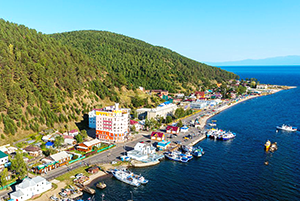 Глубина его достигает 1641 м. Береговая линия протянулась на 2100 км. В этом «колодце планеты» сосредоточено 22% мировых запасов чистой, прозрачной, пресной, неповторимой по качеству воды. Уже длительное время не утихают споры о том, как возник Байкал - в результате неизбежных медленных преобразований или из-за чудовищной катастрофы и провала в земной коре. Это уникальное создание природы нередко называют «Святое море», «святое озеро», «святая вода». Именно такое название озеро Байкал носило с незапамятных времен. И коренные жители, и русские, пришедшие на его берега уже в XVII веке, и путешествующие иноземцы преклонялись перед его величественной неземной красотой. Здесь рядом соседствуют тайга и полупустыня, тундра и каменная степь. И все это: деревья и цветы, животные и птицы, мир солнца и глубины - все это охраняет живую воду Байкала.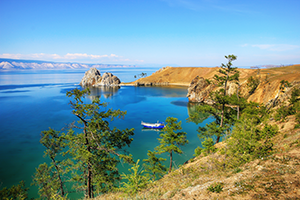  На озере более 30 островов. Самый крупный из них - Ольхон. С каждым годом интерес к Байкалу растет.  Когда приезжаешь на Байкал, как будто пропитываешься его энергией, уходят все проблемы и заботы и, как в юности, «вырастают крылья»!Предлагаем  экскурсионный тур  на Байкал  с посещением самых интересных мест.  За одно путешествие вы получите массу новых впечатлений и эмоций! Посетив Байкал однажды, вы обязательно захотите вернуться сюда снова!Программа тураВремя и место отправления группы: 19 июля 2019 20:50 Зал касс на поезда пригородного сообщения, расположенный СПРАВА от главного входа в здание железнодорожного вокзала, если стоять лицом к вокзалу.19 июля 2019	20:50	Время местное. Сбор группы на ж/д вокзале (подъезд № 4).	21:49	(мест. времени или 19:49 - Московского вр.) Отправление поезда № 070 (Москва - Чита) 20 июля 2019	 	Дорога в г.Иркутск. 21 июля 2019	 	Дорога в г.Иркутск. 22 июля 2019	06:22	Прибытие в г.Иркутск. Встреча с гидом-экскурсоводом у вагона	 	Автобусный переезд из Иркутска до переправы на остров Ольхон. (250 км. - 5 часов) 	 	Переправа на пароме на остров через пролив "Ольхонские ворота" (2 км. -20 мин.)	 	Трансфер по острову в пос. Хужир (30 км.- 30 минут) 	 	Заселение в номера выбранной категории. 	 	Ужин. 	 	Морская экскурсия вдоль западного побережья о. Ольхон23 июля 2019	 	Завтрак. 	 	Экскурсия на мыс Хобой. (Продолжительность экскурсии – 6 часов). Обед на природе: уха из Байкальского омуля и чай с пряниками	 	Ужин и свободное время. 24 июля 2019	 	Завтрак. 	 	Экскурсия на мыс Бурхан (скала Шаманка). 	 	Обед. 	 	Свободное время. Желающие могут отправиться загорать на песчаный пляж Сарайского залива. Протяженность пляжа 3 км, ширина около 1 км. По вечерам на пляже работает мобильная банька, напарившись в которой, можно сразу окунуться в Байкал. 	 	Ужин. 	 	Экскурсия в бурятскую деревню. Угощение традиционными напитками и едой из свежей домашней молочной продукции. 25 июля 2019	 	Завтрак. 	 	Свободный день. На выбор за дополнительную плату предлагаются экскурсии, конные прогулки, велопрогулки. Вечером ужин. 26 июля 2019	 	Завтрак. Отправление в г. Иркутск. Размещение в гостинице Иркутска. 	 	Автобусная экскурсия по историческому центру города, по набережной реки Ангары. Посещение набережной реки Ангары, прогулка вдоль "130 квартала", восстановленного к 350 годовщине города. Этот проект реконструкции занял 2 место среди всех архитектурных проектов России 2012 года. Ужин. 27 июля 2019	 	Завтрак. Выезд из гостиницы на водную экскурсию вдоль Кругобайкальской железной дороги.  Для тех, кто боится путешествовать на катере - экскурсию можно заменить на путешествие по самой КБЖД (доплата 1500 руб.). Вечером ужин. 28 июля 2019	 	Завтрак. Выселение из гостиницы. Вещи в автобус. 	 	Поездка в поселок Листвянка, расположенный на берегу Байкала (70 км.от Иркутска) 	 	По пути - посещение Музея деревянного зодчества "Тальцы" 	 	Обед. 	 	Экскурсия в Байкальский лимнологический музей. 	 	Аквариум байкальской нерпы. Сувенирная лавка. Возвращение на автобусе в Иркутск. 	 	Ужин. Трансфер на вокзал. 	19:02	(Местное время) Отправление поезда № 081 (Улан-Уде - Москва) в Екатеринбург. 29 июля 2019	 	Ж/д проезд в Екатеринбург. 30 июля 2019	 	Ж/д проезд в Екатеринбург. 31 июля 2019	02:51	(местного времени) Прибытие в ЕкатеринбургПримечания к стоимости: Комиссия для турагентств – 1 500 руб./чел.Одноместные номера в категориях "эконом" и "эконом плюс" - под запрос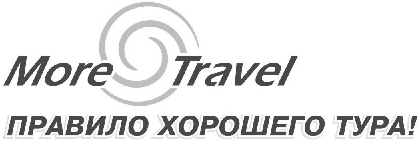 г. Екатеринбургул. К.Маркса, 20-ател./факс +7 (343) 3787-333http://www.moretravel.rue-mail: rus@moretravel.ruСтоимость тура на чел., в рубляхСтоимость тура на чел., в рубляхСтоимость тура на чел., в рубляхСтоимость тура на чел., в рубляхСтоимость тура на чел., в рубляхНа 1 человекаВзрослыеДети до 10 летШкольникиПенсионеры"ЭКОНОМ" 2-х, 3-х местные номера ( в Иркутске - удобства в номере, на о.Ольхон - на территории )50000 р.42510 р.43800 р.48400 р."ЭКОНОМ +" 2-х, 3-х местные номера ( в Иркутске - удобства в номере, на о.Ольхон - на этаже )52000 р.44510 р.45800 р.50400 р."СТАНДАРТ" 1-местный номер (с удобствами в номере )64000 р.- - 62400 р."СТАНДАРТ" 2-х, 3-х местные номера ( с удобствами в номере )54500 р.46510 р.47800 р.52900 р.В стоимость входит:Проживание в отеле Иркутска (с удобствами в номере), на острове Ольхон на выбор:  летние домики с удобствами на территории или в корпусах с удобствами на этаже или в номере.;Ж/Д проезд до города Иркутск и обратно - (плацкарт с постельным бельем). Для желающих – КУПЕ (с доплатой)Питание по программе;Работа гида - экскурсовода;Входные билеты в музеи;Транспортное обслуживание по программе и трансфер – встреча - проводы на Ж/Д вокзал;СтраховкаВ стоимость не входит:питание в поезде;обед по пути до острова и с острова;обед в свободный день;обед на теплоходе (экскурсия по КБЖД) - на втором этаже теплохода есть кафе;экскурсии за доп.плату:- конные прогулки;- посещение мобильной бани;- полет на дельтаплане;- "покатушки" по острову на квадроциклах;- велопрогулки;- экскурсия на о. Огой;- экскурсния на озеро Шара-нур.